26.02.2016r. 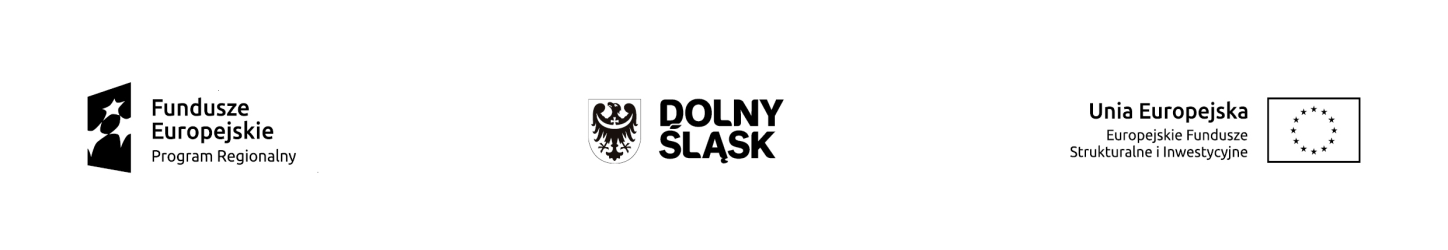 KOMUNIKATZarządu Województwa Dolnośląskiego pełniącego rolęInstytucji Zarządzającej Regionalnym Programem Operacyjnym Województwa Dolnośląskiego 2014-2020 w sprawie naboru wniosków o dofinansowanie realizacji projektów ze środków Europejskiego Funduszu Społecznegow  ramach Regionalnego Programu Operacyjnego Województwa Dolnośląskiego 2014-2020Oś priorytetowa 8 Rynek pracyDziałanie 8.5  Przystosowanie do zmian zachodzących w gospodarce w ramach działań outplacementowych
konkurs horyzontalny Nr naboru RPDS.08.05.00-IZ.00-02-028/15W Regulaminie naboru nr RPDS. 08.05.00-IZ.00-02-028/15, przyjętego uchwałą nr 1467/V/15 Zarządu Województwa Dolnośląskiego z dnia 23 listopada 2015 r. w sprawie przyjęcia Regulaminu konkursu         nr RPDS.08.05.00-IZ.00-02-028/15 dla Działania 8.5 Przystosowanie do zmian zachodzących                        w gospodarce w ramach działań outplacementowych dla Osi Priorytetowej 8 Rynek Pracy Regionalnego Programu Operacyjnego Województwa Dolnośląskiego 2014-2020, w punkcie I.6. Zmiana regulaminu lub anulowanie konkursu zawarto zapis o treści:„W przypadku ewentualnych problemów z Generatorem, IZ RPO WD zastrzega sobie możliwość wydłużenia terminu składania wniosków lub złożenia ich w innej formie niż elektroniczna. Decyzja 
w powyższej kwestii zostanie przedstawiona w formie komunikatu we wszystkich miejscach, gdzie opublikowano ogłoszenie”.Na podstawie powyższego zapisu, Zarząd Województwa Dolnośląskiego, pełniący rolę Instytucji Zarządzającej Regionalnym Programem Operacyjnym Województwa Dolnośląskiego 2014-2020 postanawia zmienić termin składania wniosków o dofinansowanie projektów (wskazany w pkt. I.3,            a także VII Regulaminu oraz w ogłoszeniu) z dnia 29 lutego 2016 r. na dzień 14 marca 2016 r. do godz.15:00. 